Land Burgenland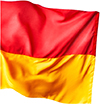 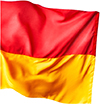  ¹ Entspricht die Anwendung von TAM nicht den Programmvorgaben, so ist dies in den Anmerkungen und auch im VIS anzugeben. Abteilung 10 – GesundheitVeterinärdirektion und TierschutzKontrollorgan:Kontrollorgan:BH/MAG.:BH/MAG.:BH/MAG.:BH/MAG.:BH/MAG.:BH/MAG.:Lfd. Nr.: Kontrolle angekündigt:      JA   NEINKontrolle angekündigt:      JA   NEINDatum/Uhrzeit d. Kontrolle (Beginn und Ende):Datum/Uhrzeit d. Kontrolle (Beginn und Ende):Datum/Uhrzeit d. Kontrolle (Beginn und Ende):Datum/Uhrzeit d. Kontrolle (Beginn und Ende):Datum/Uhrzeit d. Kontrolle (Beginn und Ende):Datum/Uhrzeit d. Kontrolle (Beginn und Ende):Datum/Uhrzeit d. Kontrolle (Beginn und Ende):Anwesende Person(en):Anwesende Person(en):Anwesende Person(en):Anwesende Person(en):Anwesende Person(en):Anwesende Person(en):Anwesende Person(en):Anwesende Person(en):Anwesende Person(en):ANGABEN ZUM BETRIEBANGABEN ZUM BETRIEBANGABEN ZUM BETRIEBANGABEN ZUM BETRIEBANGABEN ZUM BETRIEBANGABEN ZUM BETRIEBANGABEN ZUM BETRIEBANGABEN ZUM BETRIEBANGABEN ZUM BETRIEBName des Betriebes:Name des Betriebes:Name des Betriebes:Name des Betriebes:Name des Betriebes:LFBIS:LFBIS:GVE:GVE:Straße:Straße:Straße:PLZ:PLZ:PLZ:Ort:Ort:Ort:Telefon (optional):Telefon (optional):Telefon (optional):Telefon (optional):Telefon (optional):Telefon (optional):Telefon (optional):Telefon (optional):Telefon (optional):TGD Betreuungstierarzt: _________________________TGD AM-Anwender:  _____________________________TGD Betreuungstierarzt: _________________________TGD AM-Anwender:  _____________________________TGD Betreuungstierarzt: _________________________TGD AM-Anwender:  _____________________________TGD Betreuungstierarzt: _________________________TGD AM-Anwender:  _____________________________TGD Betreuungstierarzt: _________________________TGD AM-Anwender:  _____________________________TGD Betreuungstierarzt: _________________________TGD AM-Anwender:  _____________________________TGD Betreuungstierarzt: _________________________TGD AM-Anwender:  _____________________________TGD Betreuungstierarzt: _________________________TGD AM-Anwender:  _____________________________TGD Betreuungstierarzt: _________________________TGD AM-Anwender:  _____________________________TGD-Teilnahme für Tierart: RINDER	 SCHWEINE		 SCHAFE/ZIEGEN	 BIENEN FISCHE	 GEFLÜGEL (QGV)	 FARMWILD	 PFERDE sonstige: _________________ RINDER	 SCHWEINE		 SCHAFE/ZIEGEN	 BIENEN FISCHE	 GEFLÜGEL (QGV)	 FARMWILD	 PFERDE sonstige: _________________ RINDER	 SCHWEINE		 SCHAFE/ZIEGEN	 BIENEN FISCHE	 GEFLÜGEL (QGV)	 FARMWILD	 PFERDE sonstige: _________________ RINDER	 SCHWEINE		 SCHAFE/ZIEGEN	 BIENEN FISCHE	 GEFLÜGEL (QGV)	 FARMWILD	 PFERDE sonstige: _________________ RINDER	 SCHWEINE		 SCHAFE/ZIEGEN	 BIENEN FISCHE	 GEFLÜGEL (QGV)	 FARMWILD	 PFERDE sonstige: _________________ RINDER	 SCHWEINE		 SCHAFE/ZIEGEN	 BIENEN FISCHE	 GEFLÜGEL (QGV)	 FARMWILD	 PFERDE sonstige: _________________ RINDER	 SCHWEINE		 SCHAFE/ZIEGEN	 BIENEN FISCHE	 GEFLÜGEL (QGV)	 FARMWILD	 PFERDE sonstige: _________________ RINDER	 SCHWEINE		 SCHAFE/ZIEGEN	 BIENEN FISCHE	 GEFLÜGEL (QGV)	 FARMWILD	 PFERDE sonstige: _________________TGD-Dokumente: TGD Teilnahmevertrag*  		 Betreuungsvertrag*	 Programmteilnahmen       Ausbildung*				 Weiterbildung*	
 Betriebserhebungsdeckblätter* 	 Protokolle d. Betriebserhebungen*	
 Registrierung BVB (FAM) 		 Mischkurs (Modul 2)	*Dokumente, die jedenfalls aufliegen müssen TGD Teilnahmevertrag*  		 Betreuungsvertrag*	 Programmteilnahmen       Ausbildung*				 Weiterbildung*	
 Betriebserhebungsdeckblätter* 	 Protokolle d. Betriebserhebungen*	
 Registrierung BVB (FAM) 		 Mischkurs (Modul 2)	*Dokumente, die jedenfalls aufliegen müssen TGD Teilnahmevertrag*  		 Betreuungsvertrag*	 Programmteilnahmen       Ausbildung*				 Weiterbildung*	
 Betriebserhebungsdeckblätter* 	 Protokolle d. Betriebserhebungen*	
 Registrierung BVB (FAM) 		 Mischkurs (Modul 2)	*Dokumente, die jedenfalls aufliegen müssen TGD Teilnahmevertrag*  		 Betreuungsvertrag*	 Programmteilnahmen       Ausbildung*				 Weiterbildung*	
 Betriebserhebungsdeckblätter* 	 Protokolle d. Betriebserhebungen*	
 Registrierung BVB (FAM) 		 Mischkurs (Modul 2)	*Dokumente, die jedenfalls aufliegen müssen TGD Teilnahmevertrag*  		 Betreuungsvertrag*	 Programmteilnahmen       Ausbildung*				 Weiterbildung*	
 Betriebserhebungsdeckblätter* 	 Protokolle d. Betriebserhebungen*	
 Registrierung BVB (FAM) 		 Mischkurs (Modul 2)	*Dokumente, die jedenfalls aufliegen müssen TGD Teilnahmevertrag*  		 Betreuungsvertrag*	 Programmteilnahmen       Ausbildung*				 Weiterbildung*	
 Betriebserhebungsdeckblätter* 	 Protokolle d. Betriebserhebungen*	
 Registrierung BVB (FAM) 		 Mischkurs (Modul 2)	*Dokumente, die jedenfalls aufliegen müssen TGD Teilnahmevertrag*  		 Betreuungsvertrag*	 Programmteilnahmen       Ausbildung*				 Weiterbildung*	
 Betriebserhebungsdeckblätter* 	 Protokolle d. Betriebserhebungen*	
 Registrierung BVB (FAM) 		 Mischkurs (Modul 2)	*Dokumente, die jedenfalls aufliegen müssen TGD Teilnahmevertrag*  		 Betreuungsvertrag*	 Programmteilnahmen       Ausbildung*				 Weiterbildung*	
 Betriebserhebungsdeckblätter* 	 Protokolle d. Betriebserhebungen*	
 Registrierung BVB (FAM) 		 Mischkurs (Modul 2)	*Dokumente, die jedenfalls aufliegen müssenFESTGESTELLTE ABWEICHUNGENFESTGESTELLTE ABWEICHUNGENFESTGESTELLTE ABWEICHUNGENFESTGESTELLTE ABWEICHUNGENFESTGESTELLTE ABWEICHUNGENFESTGESTELLTE ABWEICHUNGENFESTGESTELLTE ABWEICHUNGENFESTGESTELLTE ABWEICHUNGENFESTGESTELLTE ABWEICHUNGENMASSNAHMENMASSNAHMENMASSNAHMENMASSNAHMENMASSNAHMENMASSNAHMENMASSNAHMENMASSNAHMENMASSNAHMEN Anzeige bei Strafreferat der BVB Information des Betreuungstierarztes Beschlagnahme / Sicherstellung Verbesserungsmaßnahmen wurden schriftlich festgelegt Frist zur Mängelbehebung: _____________________ Meldung an AMA, da Abweichungen in den CC Kontrollbereichen Sonstiges: _____________________ Anzeige bei Strafreferat der BVB Information des Betreuungstierarztes Beschlagnahme / Sicherstellung Verbesserungsmaßnahmen wurden schriftlich festgelegt Frist zur Mängelbehebung: _____________________ Meldung an AMA, da Abweichungen in den CC Kontrollbereichen Sonstiges: _____________________ Anzeige bei Strafreferat der BVB Information des Betreuungstierarztes Beschlagnahme / Sicherstellung Verbesserungsmaßnahmen wurden schriftlich festgelegt Frist zur Mängelbehebung: _____________________ Meldung an AMA, da Abweichungen in den CC Kontrollbereichen Sonstiges: _____________________ Anzeige bei Strafreferat der BVB Information des Betreuungstierarztes Beschlagnahme / Sicherstellung Verbesserungsmaßnahmen wurden schriftlich festgelegt Frist zur Mängelbehebung: _____________________ Meldung an AMA, da Abweichungen in den CC Kontrollbereichen Sonstiges: _____________________ Anzeige bei Strafreferat der BVB Information des Betreuungstierarztes Beschlagnahme / Sicherstellung Verbesserungsmaßnahmen wurden schriftlich festgelegt Frist zur Mängelbehebung: _____________________ Meldung an AMA, da Abweichungen in den CC Kontrollbereichen Sonstiges: _____________________ Anzeige bei Strafreferat der BVB Information des Betreuungstierarztes Beschlagnahme / Sicherstellung Verbesserungsmaßnahmen wurden schriftlich festgelegt Frist zur Mängelbehebung: _____________________ Meldung an AMA, da Abweichungen in den CC Kontrollbereichen Sonstiges: _____________________ Anzeige bei Strafreferat der BVB Information des Betreuungstierarztes Beschlagnahme / Sicherstellung Verbesserungsmaßnahmen wurden schriftlich festgelegt Frist zur Mängelbehebung: _____________________ Meldung an AMA, da Abweichungen in den CC Kontrollbereichen Sonstiges: _____________________ Anzeige bei Strafreferat der BVB Information des Betreuungstierarztes Beschlagnahme / Sicherstellung Verbesserungsmaßnahmen wurden schriftlich festgelegt Frist zur Mängelbehebung: _____________________ Meldung an AMA, da Abweichungen in den CC Kontrollbereichen Sonstiges: _____________________ Anzeige bei Strafreferat der BVB Information des Betreuungstierarztes Beschlagnahme / Sicherstellung Verbesserungsmaßnahmen wurden schriftlich festgelegt Frist zur Mängelbehebung: _____________________ Meldung an AMA, da Abweichungen in den CC Kontrollbereichen Sonstiges: _____________________Ort, DatumUnterschrift ATAUnterschrift ATAUnterschrift ATAUnterschrift Betriebsverantwortliche(r)Unterschrift Betriebsverantwortliche(r)Unterschrift Betriebsverantwortliche(r)Unterschrift Betriebsverantwortliche(r)Unterschrift Betriebsverantwortliche(r)Kontrollkategorie 1) KONTROLLE DES TIERBESTANDESRechtstextJaNeinCCLiegt ein aktuelles (elektronisches) Bestandsregister vor? §12 RKVO
§9 TGD VOZu- und Abgänge von Tieren sind belegbar (Lieferschein bzw. EDV-Lieferschein)?Tiere sind ordnungsgemäß gekennzeichnet.TKZVORinderkennzVOFür jede Tierart, für die ein gemeldetes Betreuungsverhältnis besteht, werden getrennte Bestandsregister geführt.§9 TGD VOKönnen in Wartezeit befindliche Tiere auf Grund der gesetzlichen Bestimmungen eindeutig identifiziert werden?§ 12 Abs. 1 und 2 RKVO 2.2.Es sind keine auffälligen Tiere im Bestand, bei denen der Verdacht besteht, dass diesen verbotene Stoffe verabreicht wurden.§ 10 RKVO3.1.3.2.KONTROLLKATEGORIE 1) ERFÜLLTKONTROLLKATEGORIE 1) ERFÜLLTAnmerkungen:Anmerkungen:Anmerkungen:Anmerkungen:Anmerkungen:Kontrollkategorie 2) TIERARZNEIMITTEL AM BETRIEB RechtstextJaNeinn.z.CCEintragung der am Betrieb vorgefundenen Tierarzneimittel gemäß Liste (Anhang). Eintragung der am Betrieb vorgefundenen Tierarzneimittel gemäß Liste (Anhang). Eintragung der am Betrieb vorgefundenen Tierarzneimittel gemäß Liste (Anhang). Eintragung der am Betrieb vorgefundenen Tierarzneimittel gemäß Liste (Anhang). Eintragung der am Betrieb vorgefundenen Tierarzneimittel gemäß Liste (Anhang). Eintragung der am Betrieb vorgefundenen Tierarzneimittel gemäß Liste (Anhang). Die am Betrieb vorgefundenen TAM dürfen sich im Besitz des Tierhalters befinden.§ 13 (1) 1 und 2 RKVO § 5 TAKGVet.Arz.Anw-VWurden die am Betrieb befindlichen TAM rechtskonform bezogen?§ 5 TAKGSind die vorgefundenen TAM in Österreich zugelassen? Wenn die TAM in AT nicht zugelassen sind, wird die Anwendung/Abgabe am AAA Beleg als Therapienotstand ausgewiesen?§ 7 (2) Z. 1-3 Vet-Arzn-Anw-VDie Abgabe von TGD-pflichtigen TAM erfolgt nur vom TGD-Betreuungstierarzt oder TGD Vertretungstierarzt oder Tierarzt im Auftrag.§ 5 TAKG§ 12 TGD-VOSind für alle vorgefundenen Tierarzneimittel Abgabebelege vorhanden, und entsprechen diese den gesetzlichen Vorgaben?§§ 8, 9, 12 TGD-VOAnhang 5 TGD-VODie Menge der gelagerten und / oder abgegebenen TAM entspricht dem maximalen Monatsbedarf der zu behandelnden Tiere (ausgenommen Managementpräparate).§ 12 TGD-VOErfolgt die Rückgabe von Tierarzneimittel bzw. Vorlage von Leergebinden rechtskonform?§ 9 (3) 9 TGD-VOKONTROLLKATEGORIE 2) ERFÜLLTKONTROLLKATEGORIE 2) ERFÜLLTAnmerkungen:Anmerkungen:Anmerkungen:Anmerkungen:Anmerkungen:Anmerkungen:Kontrollkategorie 3) TIERARZNEIMITTELANWENDUNG RechtstextJaNeinn.z.CCDer Tierhalter kommt der gesetzlichen Aufzeichnungsverpflichtung bezüglich Tierarzneimittel nach.§ 12 RKVO§ 9 TGD-VO1.1Die geprüften Aufzeichnungen sind korrekt und vollständig (Datum der Behandlung, Identität der behandelten Tiere, TAM Bezeichnung, Anwendungsart, Dosis, Wartezeit, Unterschrift Tierhalter).§ 12 RKVO§ 9 TGD-VO1.2Entspricht die TAM-Anwendung durch den Tierhalter den Vorgaben des Tierarztes?§ 9 (3) Z. 7 TGD-VOWird die Aufbewahrungspflicht der Dokumente von 5 Jahren eingehalten?§ 12 RKVOWird die Wartezeit der behandelten Tiere nachweislich eingehalten? § 12 RKVODie Menge der TAM zur Prophylaxe entspricht dem Behandlungsbedarf von 2 Monaten (ausgenommen Pour-on Präparate zur Parasitenbekämpfung).§ 13(1) TGD-VODie Menge der Impfstoffe zur Prophylaxe entspricht dem Bedarf der zu behandelnden Tiere innerhalb eines Monats.§ 13 (2) TGD-VODer Einsatz von TAM im Rahmen der Metaphylaxe erfolgt auf Grund eines Handlungsplanes unter nachweislicher Einbindung des Tierarztes.§ 14 TGD-VODie Anwendung von TAM im Rahmen von TGD Programmen entspricht den Programmvorgaben, und etwaige Unterlagen liegen auf.¹§ 15  TGD-VOKONTROLLKATEGORIE 3) ERFÜLLTKONTROLLKATEGORIE 3) ERFÜLLTAnmerkungen:Anmerkungen:Anmerkungen:Anmerkungen:Anmerkungen:Anmerkungen:Kontrollkategorie 4) TIERARZNEIMITTELGEBARUNG RechtstextJaNeinn.z.CCErfolgt die Lagerung von TAM gemäß Gebrauchsinformation  (getrennt von Lebensmitteln und Futtermitteln, ausreichend gekühlt und unter Verschluss)?§ 9 (3) 6 TGD-VO2.1.Sind alle am Betrieb befindlichen TAM mit der Signatur auf dem Behältnis versehen (Name und Anschrift des Tierarztes, Abgabedatum)?§ 4a (2) TAKG2.2.Kann davon ausgegangen werden, dass die TAM Anwendung unter hygienischen Gesichtspunkten erfolgt (Desinfektion, sauberes Besteck, Einmalspritzen, …)?KONTROLLKATEGORIE 4) ERFÜLLTKONTROLLKATEGORIE 4) ERFÜLLTAnmerkungen:Anmerkungen:Anmerkungen:Anmerkungen:Anmerkungen:Anmerkungen:Kontrollkategorie 5) ÜBERPRÜFUNGSMASSNAHMEN IN BEZUG AUF DEN BETREUUNGSTIERARZTRechtstextJaNeinn.z.CC5.1. Wurden Arzneimittelanwendungs- und Abgabebelege vom Tierarzt gemäß den gesetzlichen Vorgaben ausgestellt?§ 4a (2) TAKGAnhang 5 TGD-V5.2. Ist der abgebende/behandelnde Tierarzt auf den Arzneimittelanwendungs- und Abgabebelegen identifizierbar?§ 4a (2) TAKGAnhang 5 TGD-V5.3. Werden vom Tierarzt im Rahmen der Betriebserhebung Mängel dokumentiert und deren Beseitigung evaluiert? § 8 (5) TGD-VOKONTROLLKATEGORIE 5) ERFÜLLTKONTROLLKATEGORIE 5) ERFÜLLTAnmerkungen:Anmerkungen:Anmerkungen:Anmerkungen:Anmerkungen:Anmerkungen:Kontrollkategorie 6) FÜTTERUNGSARZNEIMITTELRechtstextJaNeinn.z.CCDer Einsatz von direkt vom Hersteller bezogenen FAM wird ordnungsgemäß dokumentiert (Liegt Durchschrift des Formblattes gemäß Anhang A der RL 90/167/EWG im Betrieb auf?).§ 6 (4) TAKGWerden die am Betrieb hergestellten FAM entsprechend der tierärztlichen Verschreibung angewendet?§ 6 (7, 12) TAKGDie Menge der vorhandenen FAM bzw. FAM-Vormischungen entspricht dem Behandlungsbedarf von einem Monat.§ 16 TGD-VOÜber die ordnungsgemäße Herstellung von FAM wird Buch geführt (Mischbuch).§ 6 (12) TAKGWerden FAM / FAM-Vormischungen verschlossen (in Räumen oder Behältnissen) sowie getrennt von Futter- und Lebensmitteln gelagert?§ 6 (13) TAKGWerden regelmäßig Eigenkontrollen durchgeführt?§ 6 (11) TAKGKONTROLLKATEGORIE 6) ERFÜLLTKONTROLLKATEGORIE 6) ERFÜLLTAnmerkungen:Anmerkungen:Anmerkungen:Anmerkungen:Anmerkungen:Anmerkungen: